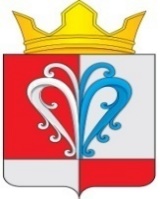 РОССИЙСКАЯ ФЕДЕРАЦИЯКАМЧАТСКИЙ КРАЙЕЛИЗОВСКИЙ     МУНИЦИПАЛЬНЫЙ РАЙОН_____________НАЧИКИНСКОЕ СЕЛЬСКОЕПОСЕЛЕНИЕ_____________             ПОСТАНОВЛЕНИЕАдминистрации Начикинского сельского поселения от  14.11.2023г.								                  № 99О внесении изменений в постановлениеАдминистрации Начикинского сельского поселения                                                                                                                  от 06.12.2018г. № 70 "О присвоении адресов объектамадресации, расположенных на территории населённого пункта с. Малка"Руководствуясь ч. 3 ст.14 Федерального закона от 06.10.2003 г. № 131-ФЗ «Об общих принципах организации местного самоуправления в Российской Федерации», ч. 3 ст. 5 Федерального закона от 28.12.2013 № 443-ФЗ «О федеральной информационной адресной системе и о внесении изменений в Федеральный закон «Об общих принципах организации местного самоуправления в Российской Федерации», Постановлением Правительства Российской Федерации от 19.11.2014 № 1221 «Об утверждении правил присвоения, изменения и аннулирования адресов», приказом Минфина России от 05.11.2015 № 171н «Об утверждении перечня элементов планировочной структуры, элементов улично-дорожной сети, элементов объектов адресации, типов зданий (сооружений), помещений, используемых в качестве реквизитов адреса», в целях актуализации сведений вносимых в ФИАСПОСТАНОВЛЯЮ:	1. Приложение №1 Постановления от 06.12.2018г. № 70 «О присвоении адресов объектам адресации, расположенных на территории населённого пункта   с. Малка» изложить согласно приложению №1 настоящего постановления.	2. Настоящее постановление вступает в силу после его официального обнародования.Глава Начикинского сельского поселения				                             В.М. ПищальченкоПриложение №1к Постановлению Администрации Начикинского сельского поселения от 14.11.2023г. №  991)	Российская Федерация, Камчатский край, Елизовский район, село Малка:а) улица Атласова:- улица Атласова, дом 1 (ИЖС);- улица Атласова, дом 2 (ИЖС);- улица Атласова, дом 3 (ИЖС);- улица Атласова, дом 4 (ИЖС);- улица Атласова, дом 5 (ИЖС);- улица Атласова, дом 6 (ИЖС);- улица Атласова, дом 7 (ИЖС);- улица Атласова, дом 19 (ИЖС);б) улица Авиаторов:- улица Авиаторов, дом 1 (Гараж с дизельной, кадастровый номер 41:05:0101014:175);- улица Авиаторов, дом 2 (Служебно-техническое здание);- улица Авиаторов, дом 3 (Контора с пристройкой, кадастровый номер 41:05:0101014:177);- улица Авиаторов, дом 4 (ИЖС);- улица Авиаторов, дом 4а (ИЖС);- улица Авиаторов, дом 5 (Дом отдыха №1);- улица Авиаторов, дом 6 (Техдомик, кадастровый номер 41:05:0101014:178);- улица Авиаторов, дом 7 (Дом отдыха №3);- улица Авиаторов, дом 8 (Бытовые помещения ОПРС «Малка»);- улица Авиаторов, дом 9 (Дом отдыха ООО «Камчатавиастрой»);- улица Авиаторов, дом 10 (Профилакторий базы отдыха);- улица Авиаторов, дом 11 (Служебное здание);в) улица Курортная:- улица Курортная, дом 3 (ИЖС);- улица Курортная, дом 3а (ИЖС);- улица Курортная, дом 3б (Баня);г) улица Кирова:3- улица Кирова, дом 1 (ИЖС);- улица Кирова, дом 3 (ИЖС);- улица Кирова, дом 5 (ИЖС);- улица Кирова, дом 7 (ИЖС);- улица Кирова, дом 7а (ИЖС);- улица Кирова, дом 23 (ИЖС);д) улица Промысловая:- улица Промысловая, дом 1 (Здание вспомогательных производств);- улица Промысловая, дом 1а (Жилой дом);- улица Промысловая, дом 1б (Жилой дом);- улица Промысловая, дом 1д (Баня);- улица Промысловая, дом 2 (Газоотделитель №1);- улица Промысловая, дом 2а (Газоотделитель №2);- улица Промысловая, дом 3 (Бойлерная №1);- улица Промысловая, дом 3а (Бойлерная №1);е) улица Малкинская:- улица Малкинская, дом 4 (Дом);- улица Малкинская, дом 4а (Дом);- улица Малкинская, дом 5 (Дом);- улица Малкинская, дом 17 (Дом).